RomaniaRomaniaRomaniaDecember 2030December 2030December 2030December 2030MondayTuesdayWednesdayThursdayFridaySaturdaySunday1National holiday2345678Constitution Day91011121314151617181920212223242526272829Christmas DayBoxing Day3031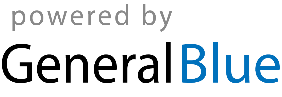 